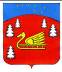 АДМИНИСТРАЦИЯМУНИЦИПАЛЬНОГО  ОБРАЗОВАНИЯКРАСНООЗЕРНОЕ СЕЛЬСКОЕ ПОСЕЛЕНИЕМУНИЦИПАЛЬНОГО ОБРАЗОВАНИЯ  ПРИОЗЕРСКИЙМУНИЦИПАЛЬНЫЙ РАЙОН ЛЕНИНГРАДСКОЙ ОБЛАСТИПОСТАНОВЛЕНИЕ   От 05  ноября  2013 г.                    №   121       Об утверждении муниципальной программы «Обеспечение качественным жильем граждан на территории муниципального образования Красноозерное сельское поселение муниципального образования Приозерский муниципальный  район Ленинградской области на 2014-2016 годы»В соответствии с  Федеральным законом от 06.10.2003 года № 131-ФЗ  «Об общих принципах организации местного самоуправления в Российской Федерации»,  в рамках реализации мероприятий муниципальной программы «Обеспечение качественным жильем граждан на территории муниципального образования Красноозерное сельское поселение муниципального образования Приозерский муниципальный район Ленинградской области на 2014-2016 годы», администрация МО Красноозерное сельское поселение  ПОСТАНОВЛЯЕТ:	 1. Утвердить  муниципальную программу «Обеспечение качественным жильем граждан на территории муниципального образования Красноозерное сельское поселение муниципального образования Приозерский муниципальный район Ленинградской области на 2014-2016 годы» муниципального образования Красноозерное сельское поселение муниципального образования Приозерский муниципальный район Ленинградской области на 2014 год» согласно Приложению 1.           2. Настоящее  постановление вступает в силу после его официального опубликования в газете «Красная Звезда».3. Контроль за исполнением настоящего постановления оставляю за собой.         Глава  администрации                                   	                  Ю.Б.Заремский         МО Красноозерное сельское поселениеИсп. Е.А.Максимова,  67-525Разослано:дело-3,прокуратура-1, КСО-1, газета «Красная звезда»-1МУНИЦИПАЛЬНАЯ ПРОГРАММА         «Обеспечение качественным жильем граждан на территории муниципального образования Красноозерное сельское поселение муниципального образования Приозерский муниципальный район Ленинградской области на 2014-2016 годы»Ответственный исполнительЗаместитель главы администрации муниципального образования Красноозерное сельское поселение муниципального образования Приозерский муниципальный район Ленинградской области Мишекина Светлана Ивановна тел.  8(81379) 67-516, admkrasnooz@mail.ru Общая характеристика сферы реализации муниципальной программы, в томчисле формулировки основных проблем в указанной сфере Программа «Обеспечение качественным жильем граждан на территории муниципального образования Красноозерное сельское поселение муниципального образования Приозерский муниципальный район Ленинградской области на 2014 год» предусматривает повышение качества предоставления коммунальных услуг для населения и создание условий для комфортного проживания на территории муниципального образования. Программа направлена на обеспечение надежного и бесперебойного снабжения потребителей коммунальными услугами, входящих в инженерную инфраструктуру.       Одним из приоритетов жилищной политики Красноозерное сельское поселение    является обеспечение комфортных условий проживания граждан и доступности коммунальных услуг для населения.В настоящее время жилая застройка выделенная по ОЗ-105 не обеспечена коммунальной, инженерной, транспортной инфраструктурой. Для повышения качества предоставления коммунальных услуг и эффективности использования природных ресурсов необходимо обеспечить строительство объектов коммунальной инфраструктуры.Проектирование и в дальнейшем строительство коммунальной, инженерной инфраструктуры позволит: - обеспечивать более комфортные условия проживания населения путем повышения надежности и качества предоставляемых коммунальных услуг; - снизить потребление энергетических ресурсов в результате снижения потерь в процессе производства  и доставки энергоресурсов потребителям; - обеспечивать рациональное использование природных ресурсов; - улучшить экологическое состояние территории Красноозерное сельское поселение. 	В процессе эксплуатации домов под воздействием различных факторов происходит постепенное увеличение степени износа жилищного фонда. Для обеспечения сохранности, соответствия жилых помещений установленным санитарным, техническим правилам и нормам, эффективного использования жилищного фонда необходимо своевременно осуществлять воспроизводственные мероприятия по снижению уровня его износа. На сегодняшний день одной из проблем, препятствующих нормальному функционированию жилых домов, является несвоевременность проведения данных мероприятий. Несоответствующее состояние внутридомовых инженерных сетей, особенно в подвальных помещениях, приводит к затоплению подвалов, разрушению фундамента домов, замыканию внутренней электрической системы. В целях предотвращения затопления квартир и мест общего пользования, разрушения перекрытий, несущих и ограждающих стен зданий, негодности внутренней отделки стен и потолков, замыкания внутренней электрической системы необходимо проведение капитального ремонта конструктивных элементов зданий. Потребность граждан в улучшении жилищных условий, объективно высокая стоимость жилья по сравнению с доходами граждан обуславливают необходимость принятия мер для разрешения обозначенных проблем программно-целевым методом.Острота проблемы определяется низкой доступностью жилья и ипотечных жилищных кредитов для большей части населения. Как правило, граждане не могут получить доступ на рынок жилья без бюджетной поддержки. Поддержка граждан при решении жилищной проблемы станет основой стабильных условий жизни, повлияет на улучшение демографической ситуации. Решить проблему повышения качества предоставления  коммунальных услуг, улучшения экологической ситуации на территории поселения возможно путем объединения усилий  органов государственной власти Ленинградской области, органов местного самоуправления  Приозерского муниципального района и органов местного самоуправления  Красноозерное сельское поселение. В процессе реализации мероприятия муниципальной программы может проявляться ряд рисков. На решение задач и достижение целей могут оказать влияние риски законодательных изменений, проявляющиеся в вероятности изменения действующих норм, с выходом новых нормативных правовых актов и невозможностью выполнения каких-либо обязательств в связи с данными изменениями.К мерам регулирования и управления рисками, способам минимизировать последствия неблагоприятных явлений и процессов, следует отнести:- создание эффективной системы контроля за исполнением муниципальной программы, эффективностью использования бюджетных средств;- оперативное реагирование и внесение изменений в муниципальную программу, снижение воздействия негативных факторов на выполнение целевых показателей муниципальной программы;- оперативное оповещение участников и исполнителей муниципальной программы об изменениях действующих норм, регулирующих данную муниципальную программу.        Прогноз развития сферы социальной и инженерной инфраструктурыУсилия органов самоуправления должны быть направлены на улучшение качества жизни населения на территории муниципального образования Красноозерное сельское поселение.Требуется переход к качественно новому уровню для развития социальной и инженерной инфраструктуры, улучшения состояния жилищного фонда.Реализация такого подхода предполагает:- внедрение энергосберегающих технологий при модернизации и реконструкции основных фондов объектов энергетики и коммунального комплекса;- проектирование, строительство и содержание инженерной инфраструктуры в районах массовой застройки.    Реализация программы в 2016 году позволит повысить эффективность эксплуатационной надежности и улучшение технического состояния объектов жилищно-коммунального хозяйства, обеспечить  уровень обустройства территории  жилищной   застройки   объектами инженерной инфраструктуры.Приоритеты органов местного самоуправления в сфере реализации муниципальной программы   Основной целью органов местного самоуправления в сфере реализации муниципальной программы является повышение качества жизни жителей муниципального образования  Красноозерное сельское поселение муниципального образования Приозерский муниципальный район Ленинградской области путем повышения эксплуатационной надежности и улучшения технического состояния объектов жилищно-коммунального хозяйства, что предотвратит угрозу жизни и безопасности жителей поселения; обустройство территории объектами инженерной и социальной инфраструктуры будет способствовать повышению уровня их комфортного проживания.     Для достижения данной цели предусматривается необходимость решения задач, направленных на совершенствование системы комплексного обустройства территории муниципального образования, создание комфортных условий проживания населения. Правовое регулирование, направленное на достижение целей и результатов муниципальной программы закреплены в следующих документах:- Федеральный закон от 06.10.2003г. №131-ФЗ «Об общих принципах организации местного самоуправления в Российской Федерации»;- Федеральный закон от 30.12.2012г. № 210-ФЗ «Об основах регулирования тарифов организаций коммунального комплекса»- Концепция Федеральной  целевой программы «Комплексная программа модернизации и реформирования жилищно-коммунального хозяйства на 2010-2020 годы», утвержденная распоряжением Правительства Российской Федерации от 02.02.2010 г. № 102-р;- Устав муниципального образования Красноозерное сельское поселение муниципального образования Приозерский муниципальный район Ленинградской области.Направление использования, порядок предоставления и расходования финансовых средств для выполнения мероприятий  муниципальной программы  утверждаются муниципальными правовыми актами местной администрации МО Красноозерное сельское поселение.Цели, задачи и показатели (индикаторы), конечные результаты, сроки и этапы реализации муниципальной программы        Главными целями настоящей программы является: - создание условий для предоставления коммунальных услуг в соответствии со стандартами качества, обеспечивающими комфортные условия проживания граждан (потребителей услуг).    - снижение потребления энергетических ресурсов в результате снижения потерь в процессе производства  и доставки энергоресурсов потребителям;-  обеспечение рационального использования природных ресурсов;-  улучшение экологического состояния территории Красноозерное сельское поселение.    Достижение данных целей предполагается посредством решения задач, отражающих установленные полномочия органов местного самоуправления:- проектирование объектов коммунальной, инженерной инфраструктуры, строительство новых объектов, с учетом перспективного развития;- снижение удельных издержек при оказании жилищно-коммунальных услуг;- расширение практики применения энергосберегающих технологий при модернизации и реконструкции основных фондов объектов энергетики и коммунального комплекса; - обеспечение надежности и эффективности   поставки коммунальных ресурсов.          Решение задач будет обеспечено посредством осуществления подпрограмм:   «Развитие инженерной и социальной инфраструктуры в районах массовой жилой застройки»; «Капитальный ремонт многоквартирных домов»включающих:  - проведение  работ   по    капитальному    ремонту многоквартирных домов;  - повышение уровня и   надежности  работы  инженерных   систем.Состав показателей (индикаторов) муниципальной программы увязан с основными мероприятиями и позволяет оценить ожидаемые результаты и эффективность ее реализации на период до 2016  года включительно.Показатель «обеспечение территории жилой застройки объектами инженерной и социальной инфраструктуры, %; - отражает повышение уровня качества жизни сельского поселения, создание условий для улучшения демографической ситуации в поселении и привлечении молодых специалистов;Показатель «повышение уровня инженерного благоустройства, %;»-  является одним из целевых ориентиров обеспечения территорий жилой застройки объектами инженерной инфраструктуры, улучшающих социально-бытовые и жилищные условия;Показатель «количество квартир в многоквартирных домах с проведенным капитальным ремонтом, ед.» - отражает количество жилых помещений с созданием безопасных и благоприятных условий для проживания в многоквартирных домах;Показатель «общая площадь многоквартирных домов с проведенным капитальным ремонтом, кв.м.» - характеризует повышение уровня коммунального обустройства;Показатель «улучшение технических характеристик многоквартирных домов, %.» - отражает уровень восстановления проектных эксплутационных характеристик жилого фонда.Решение указанных задач и достижение целей муниципальной программы позволит к 2016 году достигнуть следующих основных результатов:- обеспечить территории жилой застройки объектами инженерной и социальной    инфраструктуры до 70 %;- повысить уровень инженерного благоустройства до 85%;- увеличение количества квартир в многоквартирных домах с проведенным капитальным ремонтом — 210 ед;- повысить общую площадь многоквартирных домов с проведенным капитальным ремонтом -11,0 тыс.    кв.м.;- улучшить технические характеристики многоквартирных домов до 87 %.Срок реализации настоящей программы 2014-2016 годы.Характеристика основных мероприятий программыВ рамках муниципальной программы предусмотрена реализация основных мероприятий выделенных в структуре подпрограмм:Подпрограмма «Развитие инженерной и социальной инфраструктуры в районах массовой жилой застройки».Основное мероприятие 1. «Строительство и содержание инженерной инфраструктуры на земельных участках, предоставленных членам многодетных семей, молодым специалистам, членам молодых семей».  Срок реализации основного мероприятия 2014-2016 годы. Подпрограмма «Капитальный ремонт многоквартирных домов».Основное мероприятие 1. «Субсидии юридическим лицам  по капитальному ремонту объектов муниципального жилого фонда».  Срок реализации основного мероприятия 2014-2016 годы. Целевые показатели муниципальной программы «Обеспечение качественным жильем граждан на территории муниципального образования Красноозерное сельское поселение муниципального образования Приозерский муниципальный район Ленинградской области на 2014-2016 годы»            Методика оценки эффективности муниципальной программы 1. Настоящая Методика определяет порядок оценки результативности и эффективности реализации муниципальной программы.2. Для расчета эффективности реализации Программы (эффективности расходования бюджетных средств) используются индикаторы и показатели отчета о реализации Программы.3. Под результативностью понимается степень достижения запланированных показателей за счет реализации мероприятий Программы.Результативность измеряется путем сопоставления фактически достигнутых значений показателей с плановыми значениями.4. В качестве критериев оценки результативности реализации Программы и программных мероприятий используется индекс результативности и интегральная оценка результативности.5. Индекс результативности Программы (мероприятия) оценивается по каждому целевому показателю в год t и за расчетный период T:ПфitРit = ------,Ппitгде:Рit - результативность достижения i-го показателя, характеризующего ход реализации Программы, в год t;Пфit - фактическое значение i-го показателя, характеризующего реализацию Программы, в год t;Ппit - плановое значение i-го показателя, характеризующего реализацию Программы, в год t;i - номер показателя Программы.6. Интегральная оценка результативности Программы в год t определяется по следующей формуле:mSUM Рit1Ht = ------- x 100,mгде:Ht - интегральная оценка результативности Программы в год t (в процентах);Рit - индекс результативности по i-му показателю <1> в год t;m - количество показателей Программы.--------------------------------<1> Все целевые и объемные показатели Программы являются равнозначными.7. Эффективность реализации Программы определяется как соотношение интегральной оценки результативности Программы и уровня финансирования:HtЭt = ---- x 100,Stгде:Эt - эффективность Программы в год t;St - уровень финансирования Программы в год t, определяется как отношение фактического объема финансирования к запланированному объему финансирования в год t;Ht - интегральная оценка результативности Программы в год t.8. При завершении расчетов показателей формулируются выводы по оценке эффективности реализации Программы с учетом следующих критериев:значение показателя (Эt) от 90 до 110% - реализация Программы соответствует запланированным результатам при запланированном объеме расходов - запланированная эффективность реализации Программы;значение показателя (Эt) более 110% - эффективность реализации Программы более высокая по сравнению с запланированной;значение показателя (Эt) от 50 до 90% - эффективность реализации Программы более низкая по сравнению с запланированной;значение показателя (Эt) менее 50% - Программа реализуется неэффективно.9. В случае если эффективность реализации Программы более низкая по сравнению с запланированной или Программа реализуется неэффективно по итогам ежегодной оценки, формируется соответствующее заключение о внесении изменений в Программу или о досрочном прекращении реализации Программы.Краткое описание подпрограммы «Развитие инженерной и социальной инфраструктуры в районах массовой жилой застройки»Основное мероприятие: «Строительство и содержание инженерной инфраструктуры на земельных участках, предоставленных членам многодетных семей, молодым специалистам, членам молодых семей».  Срок реализации основного мероприятия 2014-2016 годы. Задача подпрограммы:- Обеспечение мероприятий по проектированию, строительству и содержанию инженерной и транспортной инфраструктуры на земельных участках предоставленных членам многодетных семей, молодым специалистам, членам молодых семей. Результат реализации подпрограммы:-обеспечить территорию жилой застройки объектами инженерной и социальной инфраструктуры до70 %;- повысить уровень инженерного благоустройства до85 %.Целевые показатели муниципальной подпрограммы «Развитие инженерной и социальной инфраструктуры в районах массовой жилой застройки»Краткое описание подпрограммы «Капитальный ремонт многоквартирных домов»Основное мероприятие: «Субсидии юридическим лицам  по капитальному ремонту объектов муниципального жилого фонда».  Срок реализации основного мероприятия 2014-2016 годы. Задача подпрограммы:1. Расширение практики применения энергосберегающих технологий при модернизации и реконструкции основных фондов объектов энергетики и коммунального комплекса.2. Капитальный ремонт многоквартирных домов. Результат реализации подпрограммы:- увеличить количество квартир в многоквартирных домах с проведенным капитальным ремонтом до 210 ед;- увеличить общую площадь многоквартирных домов с проведенным капитальным ремонтом до 11 тыс.  кв.м;- улучшить технические характеристики многоквартирных домов до 87 %.. Целевые показатели муниципальной подпрограммы «Капитальный ремонт многоквартирных домов» Паспорт муниципальной программы муниципального образования Красноозерное сельское поселение муниципального образования Приозерский муниципальный район Ленинградской области «Обеспечение качественным жильем граждан на территории муниципального образования Красноозерное сельское поселение муниципального образования Приозерский муниципальный район Ленинградской области на 2014-2016 годы»Паспорт муниципальной программы муниципального образования Красноозерное сельское поселение муниципального образования Приозерский муниципальный район Ленинградской области «Обеспечение качественным жильем граждан на территории муниципального образования Красноозерное сельское поселение муниципального образования Приозерский муниципальный район Ленинградской области на 2014-2016 годы»Паспорт муниципальной программы муниципального образования Красноозерное сельское поселение муниципального образования Приозерский муниципальный район Ленинградской области «Обеспечение качественным жильем граждан на территории муниципального образования Красноозерное сельское поселение муниципального образования Приозерский муниципальный район Ленинградской области на 2014-2016 годы»Полное наименование Муниципальная программа муниципального образования Красноозерное сельское поселение муниципального образования Приозерский муниципальный район Ленинградской области «Обеспечение качественным жильем граждан на территории муниципального образования Красноозерное сельское поселение муниципального образования Приозерский муниципальный район Ленинградской области на 2014-2016 годы»Ответственный исполнитель муниципальной программы Администрация муниципального образования Красноозерное сельское поселение муниципального образования Приозерский муниципальный район Ленинградской области Соисполнители муниципальной программыНе предусмотреныУчастники муниципальной программыАдминистрация муниципального образования Красноозерное сельское поселение муниципального образования Приозерский муниципальный район Ленинградской области Подпрограммы муниципальной программы Подпрограмма 1: «Развитие инженерной и социальной инфраструктуры в районах массовой жилой застройки»Подпрограмма 2: «Капитальный ремонт многоквартирных домов».Цели муниципальной программы Создание условий для приведения объектов коммунальной инфраструктуры в соответствие со стандартами качества, обеспечивающими комфортные условия проживания граждан (потребителей услуг) и развитие систем коммунальной инфраструктуры на территории муниципального образования Красноозерное сельское поселениеЗадачи муниципальной программы  1.Обеспечение мероприятий по проектированию, строительству и содержанию инженерной и транспортной инфраструктуры на земельных участках предоставленных членам многодетных семей, молодым специалистам, членам молодых семей.2.Расширение практики применения энергосберегающих технологий при модернизации и реконструкции основных фондов объектов энергетики и коммунального комплекса.3.Капитальный ремонт многоквартирных домов.Целевые индикаторы и показатели муниципальной программы-обеспечение территории жилой застройки объектами инженерной и социальной инфраструктуры, %;- повышение уровня инженерного благоустройства, %;- количество квартир в многоквартирных домах с проведенным капитальным ремонтом, ед;- общая площадь многоквартирных домов с проведенным капитальным ремонтом, кв.м;- улучшение технических характеристик многоквартирных домов, %.Этапы и сроки реализации муниципальной программыОдин этап, 2014-2016 годыОбъем бюджетных ассигнований муниципальной программыОбщий объем ресурсного обеспечения реализации муниципальной программы составляет 430, 0 тыс. рублей, в том числе: подпрограмма «Развитие инженерной и социальной инфраструктуры в районах массовой жилой застройки» 200, 0 тыс. рублей; подпрограмма «Капитальный ремонт многоквартирных домов» 230,0 тыс. рублей. Общий объем ресурсного обеспечения реализации муниципальной программы составляет 1380,2 тыс. рублей, в том числе: 2014 год- 430,0  тыс.руб;2015год- 460,1  тыс.руб;2016год- 490,1 тыс.руб;Ожидаемые результаты реализации муниципальной программы- обеспечение территории жилой застройки объектами инженерной и социальной    инфраструктуры до 70 %;- повышение уровня инженерного благоустройства до  85 %;- увеличение количества квартир в многоквартирных домах с проведенным капитальным ремонтом — 210 ед- повышение общей площади многоквартирных домов с проведенным капитальным ремонтом — 11 тыс.   кв.м.- улучшение технических характеристик многоквартирных домов до  87 %№Наименование целевого показателя муниципальной программы/подпрограммыЕд.изм.Значение целевых показателейЗначение целевых показателейЗначение целевых показателейБазовое значение целевого показателя (на начало реализации муниципальной программы)№Наименование целевого показателя муниципальной программы/подпрограммыЕд.изм.По итогам первого года реализации (2014)По итогам второго года реализации (2015)По итогам третьего года реализации (2016)Базовое значение целевого показателя (на начало реализации муниципальной программы)1.Обеспечение территории жилой застройки объектами инженерной и социальной инфраструктуры%506070402.Повышение уровня инженерного благоустройства%708085603.Количество квартир в многоквартирных домах с проведенным капитальным ремонтомед.170190210145– всего4.Общая площадь многоквартирных домов с проведенным капитальным ремонтомкв.м9,010,011,07,7 тыс.кв.м.– всего 5.Улучшение технических характеристик многоквартирных домов%71798760Паспорт муниципальной подпрограммы муниципального образования Красноозерное сельское поселение муниципального образования Приозерский муниципальный район Ленинградской области «Развитие инженерной и социальной инфраструктуры  в районах массовой жилой застройки»Паспорт муниципальной подпрограммы муниципального образования Красноозерное сельское поселение муниципального образования Приозерский муниципальный район Ленинградской области «Развитие инженерной и социальной инфраструктуры  в районах массовой жилой застройки»Полное наименование Муниципальная подпрограмма муниципального образования Красноозерное сельское поселение муниципального образования Приозерский муниципальный район Ленинградской области «Развитие инженерной и социальной инфраструктуры в районах массовой жилой застройки»Ответственный исполнитель муниципальной подпрограммы Администрация муниципального образования Красноозерное сельское поселение муниципального образования Приозерский муниципальный район Ленинградской области Участники муниципальной подпрограммыАдминистрация муниципального образования Красноозерное сельское поселение муниципального образования Приозерский муниципальный район Ленинградской области Цели муниципальной подпрограммы Создание условий для приведения объектов коммунальной инфраструктуры в соответствие со стандартами качества, обеспечивающими комфортные условия проживания граждан (потребителей услуг) и развитие систем коммунальной инфраструктуры на территории муниципального образования Красноозерное сельское поселениеЗадачи муниципальной подпрограммы  1.Обеспечение мероприятий по проектированию, строительству и содержанию инженерной и транспортной инфраструктуры на земельных участках предоставленных членам многодетных семей, молодым специалистам, членам молодых семей.2.Расширение практики применения энергосберегающих технологий при модернизации и реконструкции основных фондов объектов энергетики и коммунального комплекса.Целевые индикаторы и показатели муниципальной подпрограммы-обеспечение территории жилой застройки объектами инженерной и социальной инфраструктуры, %;- повышение уровня инженерного благоустройства, %;Этапы и сроки реализации муниципальной подпрограммыОдин этап, 2014-2016 годыОбъем бюджетных ассигнований муниципальной подпрограммыОбъем ресурсного обеспечения реализации муниципальной подпрограммы составляет 642,4 тыс. рублейв том числе:2014 год — 200,0  тыс.руб.;2015 год — 214,0  тыс.руб.;2016 год -  228,4 тыс.руб.Ожидаемые результаты реализации муниципальной программы-обеспечение территории жилой застройки объектами инженерной и социальной инфраструктуры до70 %;- повышение уровня инженерного благоустройства до 85%.№Наименование целевого показателя муниципальной подпрограммыЕд.изм.Значение целевых показателейЗначение целевых показателейЗначение целевых показателейБазовое значение целевого показателя (на начало реализации муниципальной подпрограммы)№Наименование целевого показателя муниципальной подпрограммыЕд.изм.По итогам первого года реализации (2014)По итогам второго года реализации (2015)По итогам третьего года реализации (2016)Базовое значение целевого показателя (на начало реализации муниципальной подпрограммы)1.Обеспечение территории жилой застройки объектами инженерной и социальной инфраструктуры%506070402.Повышение уровня инженерного благоустройства%70808560Паспорт муниципальной подпрограммы муниципального образования Красноозерное сельское поселение муниципального образования Приозерский муниципальный район Ленинградской области «Капитальный ремонт многоквартирных домов»Паспорт муниципальной подпрограммы муниципального образования Красноозерное сельское поселение муниципального образования Приозерский муниципальный район Ленинградской области «Капитальный ремонт многоквартирных домов»Полное наименование Муниципальная подпрограмма муниципального образования Красноозерное сельское поселение муниципального образования Приозерский муниципальный район Ленинградской области «Капитальный ремонт многоквартирных домов»Ответственный исполнитель муниципальной подпрограммы Администрация муниципального образования Красноозерное сельское поселение муниципального образования Приозерский муниципальный район Ленинградской области Участники муниципальной подпрограммыАдминистрация муниципального образования Красноозерное сельское поселение муниципального образования Приозерский муниципальный район Ленинградской области Цели муниципальной подпрограммы Создание условий для приведения объектов коммунальной инфраструктуры в соответствие со стандартами качества, обеспечивающими комфортные условия проживания граждан (потребителей услуг) и развитие систем коммунальной инфраструктуры на территории муниципального образования Красноозерное сельское поселениеЗадачи муниципальной подпрограммы 1.Расширение практики применения энергосберегающих технологий при модернизации и реконструкции основных фондов объектов энергетики и коммунального комплекса.2.Капитальный ремонт многоквартирных домовЦелевые индикаторы и показатели муниципальной подпрограммы- количество квартир в многоквартирных домах с проведенным капитальным ремонтом, ед;- общая площадь многоквартирных домов с проведенным капитальным ремонтом, кв.м;- улучшение технических характеристик многоквартирных домов, %.Этапы и сроки реализации муниципальной программыОдин этап, 2014-2016 годыОбъем бюджетных ассигнований муниципальной подпрограммыОбъем ресурсного обеспечения реализации муниципальной подпрограммы составляет 738,7тыс. рублей,в том числе:2014 год -   230,0тыс.руб.;2015 год — 246,1  тыс.руб.;2016 год — 262,6  тыс.руб.Ожидаемые результаты реализации муниципальной программы- увеличение количества квартир в многоквартирных домах с проведенным капитальным ремонтом до 210ед;- увеличение общей площади многоквартирных домов с проведенным капитальным ремонтом до11,0 тыс кв.м;- улучшение технических характеристик многоквартирных домов до 87 %.№Наименование целевого показателя муниципальной подпрограммыЕд.изм.Значение целевых показателейЗначение целевых показателейЗначение целевых показателейБазовое значение целевого показателя (на начало реализации муниципальной подпрограммы)№Наименование целевого показателя муниципальной подпрограммыЕд.изм.По итогам первого года реализации (2014)По итогам второго года реализации (2015)По итогам третьего года реализации (2016)Базовое значение целевого показателя (на начало реализации муниципальной подпрограммы)1.Количество квартир в многоквартирных домах с проведенным капитальным ремонтомед252020241 – всего0 - энергосберегающих2.Общая площадь многоквартирных домов с проведенным капитальным ремонтомкв.м1,31,01,012,8 – всего0 - энергосберегающих 3.Улучшение технических характеристик многоквартирных домов%71798749,4(установка 2 счетчиков дом 5 и дом 6)